VSTUPNÍ ČÁSTNázev moduluKresba (navrhování)Kód modulu82-m-4/AD13Typ vzděláváníOdborné vzděláváníTyp moduluodborný praktickýVyužitelnost vzdělávacího moduluKategorie dosaženého vzděláníM (EQF úroveň 4)Skupiny oborů82 - Umění a užité uměníKomplexní úlohaObory vzdělání - poznámky82-41-M/17 Multimediální tvorba82-41-M/05 Grafický designDélka modulu (počet hodin)48Poznámka k délce moduluPlatnost modulu od30. 04. 2020Platnost modulu doVstupní předpokladyNejsou stanovenyJÁDRO MODULUCharakteristika moduluCílem modulu je využití znalostí základního designerského jazyka žáky. Žák si osvojuje výtvarné a tvůrčí zásady, svou kreslířskou dovednost  žák aplikuje na kompoziční cvičení, která jasně informuje o jeho záměrech a designerských nápadech.

Modul je zaměřen na designerské přístupy s ohledem na stavbu, proporci, materiálovou strukturu, kompozici a realizaci výsledného návrhu. Kreslení náčrtků podle skutečnosti posiluje sdělení, myšlenku. Žák po absolvování modulu využije v praxi znalost kresebných technik v propojení s konkrétním zadáním.Očekávané výsledky učeníŽák:využívá znalosti základního designerského jazykaosvojuje si výtvarné a tvůrčí zásadyvyužívá techniky kreslení skicosvojuje si designerské přístupy s ohledem na stavbu, proporci, materiálovou strukturu, kompozici a realizacisnaží se porozumět vztahům mezi formou a prostoremvyužívá ke kresbě pevné i tekuté kreslící prostředkymá přehled o podkladových materiálech pro designerskou kresbuprakticky zdokonaluje kompoziční dovednosti, umístění do formátupravidelně zaznamenává nápady do skicáku a konzultuje s učitelemrozvíjí vlastní rukopisObsah vzdělávání (rozpis učiva)1. Úvodvýtvarné a designerské zásadydesign jako proces tvorby2. Techniky a typy kresbytrojrozměrný typ kresbytypy uměleckých skic podle záměrupozorovací skicaanalytická skica3. Formát a kompoziceumístění do formátu4. Materiálydruhy papíruskicákkreslící prostředky pevnékreslící prostředky tekuté5. Reprezentace a kresba, realizacesrozumitelnost návrhuprezentace návrhuUčební činnosti žáků a strategie výukyStrategie učení: ve výuce se doporučuje kombinovat níže uvedené metody výuky.Metody slovní:monologický výklad s prezentací(materiály k tvorbě, designerské přístupy, terminologie)Přímé vyučování:pozorování, předvádění, projekceznalost kresebných postupů a jejich aplikace na praktických úkolechhodnocení samostatných školních pracíhodnocení samostatných domácích prací Specifikace samostatné práce:vypracování samostatné práce žáků - tvorba kresebné práce na dané téma, kde je zvolená výtvarná technika základem k dalšímu zpracovánídrobná kompoziční cvičení, získávání kreslířské zkušenostikresba podle reálné předlohy zvolenou technikou, drobná studijní kresbakompoziční cvičení zaměřeno detailkompoziční cvičení zaměřeno na strukturu, tvarovou různorodostzadaný úkol s ohledem na individuální dovednosti žákůSpecifikace domácího úkolu:domácí úkol(návrhy k plošným i prostorovým zadáním, studijní podkladová kresba)Učební činnosti žáků:učí se postupy a využívá poznatky designerského kresleníprakticky se učí kreslit různorodými technikamiprakticky se učí připravovat podkladové materiályprakticky se učí pracovat s různými kresebnými materiályzískané teoretické vědomosti aplikuje na konkrétní praktické zadáníZařazení do učebního plánu, ročník1. ročník nebo 2.ročníkVÝSTUPNÍ ČÁSTZpůsob ověřování dosažených výsledkůPraktická forma zkoušeníSamostatná práce žáků:vypracování samostatné práce žákůdomácí úkolOvěřované okruhy:příprava podkladových materiálů, pomůcekdovednost aplikovat techniky kresby na zadané témakvalita pozorovacích dovedností Kritéria hodnoceníprospěl – neprospěl1 – žák výborně využívá kresebných technik a designerských postupů, odevzdané práce školní i domácí jsou na vysoké úrovni, lze z nich vyčíst výrazný autorský přístup2 – žák velmi dobře využívá kresebných technik a designerských postupů, odevzdané práce školní i domácí jsou na chvalitebné úrovni, lze z nich vyčíst autorský přístup3 – žák dobře využívá kresebných technik a designerských postupů, odevzdané práce školní i domácí jsou na dobré úrovni, lze z nich vyčíst průměrný autorský přístup4 – žák dostatečně využívá kresebných technik a designerských postupů, odevzdané práce školní i domácí jsou na velmi nízké úrovni, projevují se podprůměrným autorským přístupemhranice úspěšnosti zkoušky – žák nedostatečně využívá kresebných technik a designerských postupů, odevzdané práce školní i domácí jsou na velmi nízké úrovni, bez známek autorského přístupuPro splnění modulu ho musí žák absolvovat s maximální absencí do 25%.Doporučená literaturaZELL, Mo. Škola kreslení a modelování pro architekty. Slovart, 2008. 144 s. ISBN 978-80-7391-154-6SMITH, Ray. Encyklopedie výtvarných technik a materiálů. - 3. vyd. Slovart, 2013. 384 s. ISBN 978-80-7391-482-0.TEISSIG, Karel. Techniky kresby. Aventinum, 1995 — 190 s ISBN 80-85277-49-2.PoznámkyObsahové upřesněníOV RVP - Odborné vzdělávání ve vztahu k RVPMateriál vznikl v rámci projektu Modernizace odborného vzdělávání (MOV), který byl spolufinancován z Evropských strukturálních a investičních fondů a jehož realizaci zajišťoval Národní pedagogický institut České republiky. Autorem materiálu a všech jeho částí, není-li uvedeno jinak, je Hana Háblová. Creative Commons CC BY SA 4.0 – Uveďte původ – Zachovejte licenci 4.0 Mezinárodní.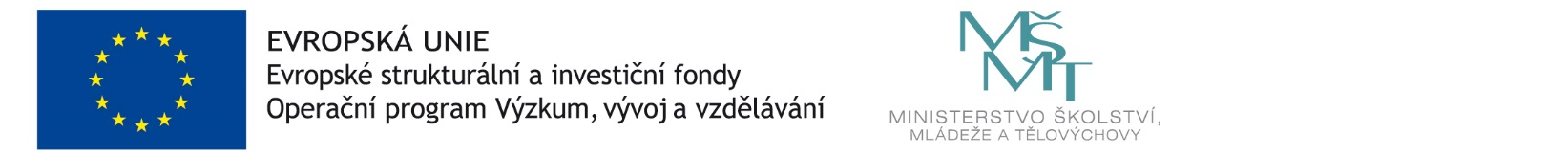 